PERBANDINGAN MODEL  PEMBELAJARANPROBLEM  BASED INSTRUCTION DENGAN MODELJIGSAW UNTUK MENINGKATKAN HASIL BELAJARDASAR-DASAR AKUNTANSISISWA KELAS XSKRIPSISkripsi ini Diajukan untuk Melengkapi Tugas-tugas dan MemenuhiSyarat-syarat untuk memperoleh Gelar Sarjana PendidikanPada Jurusan Pendidikan Ilmu Pendidikan SosialProgram Studi Pendidikan EkonomiOLEH:RAHIMAH  NUR FADILLAHNPM. 161364109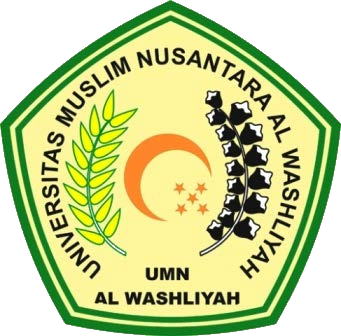 FAKULTAS KEGURUAN DAN ILMU PENDIDIKAN UNIVERSITAS MUSLIM NUSANTARA AL WASHLIYAH MEDAN2020PERBANDINGAN MODEL  PEMBELAJARANPROBLEM  BASED INSTRUCTION DENGAN MODELJIGSAW UNTUK MENINGKATKAN HASIL BELAJARDASAR-DASAR AKUNTANSISISWA KELAS XSKRIPSIOLEH:RAHIMAH NUR FADILLAH NPM. 161364109FAKULTAS KEGURUAN DAN ILMU PENDIDIKAN UNIVERSITAS MUSLIM NUSANTARA AL WASHLIYAH MEDAN2020